Задание выполняется в пустой информационной базеВсе реквизиты и элементы добавляются ПРОГРАММНО при создании на сервере в модуле формы. Внешний вид формы должен соответствовать тому, что представлено в задании. Организация/контрагент позволяет выбрать либо организацию, либо контрагента (Заполнение таблицы на основе выбранного значения: все договоры указанного контрагента либо все договоры и контрагенты по указанной организации. В таблице выводится код контрагента. Флаг «Помеченные на удаление» работает по справочнику договоры при выборе контрагента и по справочнику контрагенты при выборе организации в шапке).При выборе даты менять заголовок группы и пересчитывать остатки в таблице.При выборе номенклатуры подставлять код и рассчитывать остаток на указанную дату.При нажатии на кнопки +-/ - происходить соответствующие действия со значениями в полях вверху страницы. Кнопка «Физ. лицо» - выбор значения из справочника физические лица и вывод на экран любым вариантом, кроме «Сообщить». Кнопки - любые действия.При щелчке по *Вставить любую ссылку* открытие страницы в браузереСписок картинок на последней странице - произвольный из библиотеки картинок. При выборе картинки (один клик мыши) - отображается в соответствующем поле. Вариант отображения - заполняется фиксированными значениями. При изменении - изменение отображения картинки.Изменить стандартную форму выбора номенклатуры (не программно). В форме выбора номенклатуры необходимо вывести остаток по номенклатуре.На закладке Номенклатура Создать кнопку, которая будет создавать 1500 строк. После заполнения таблицы проверить скорость подстановки кода и остатка при изменении номенклатуры при использовании процедур (функций) "НаСервере" и "НаСервереБезКонтекста". Исходя из замеров производительности закомментировать одну из процедур.Внизу даны примеры того, как должна выглядеть форма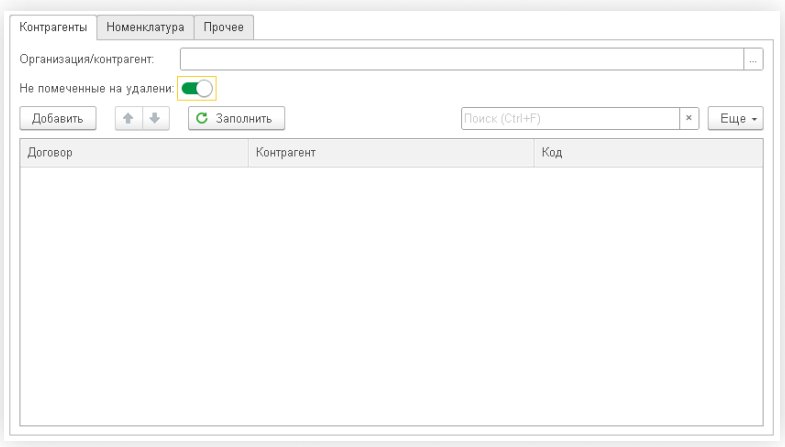 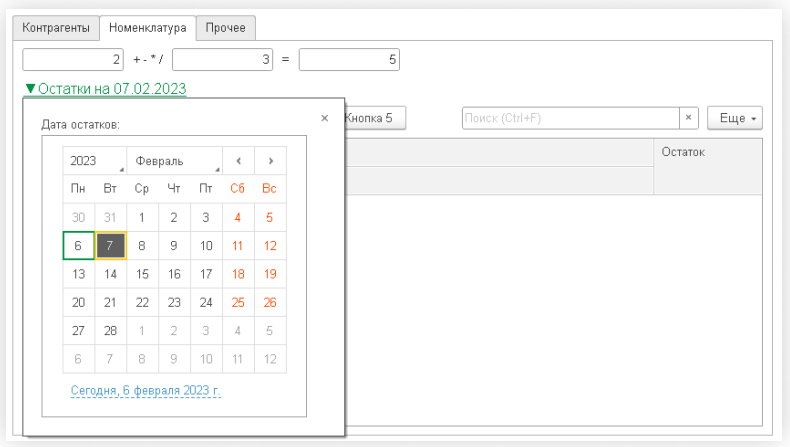 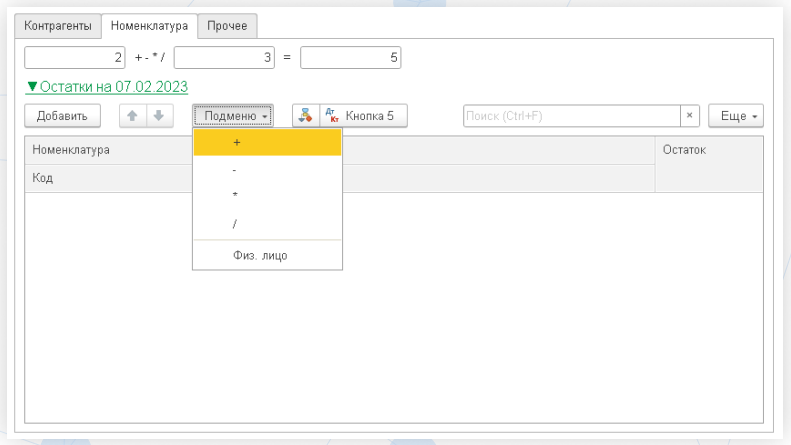 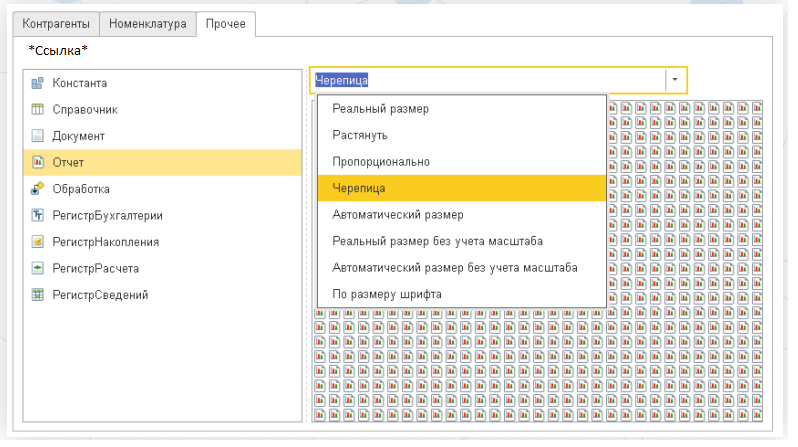 